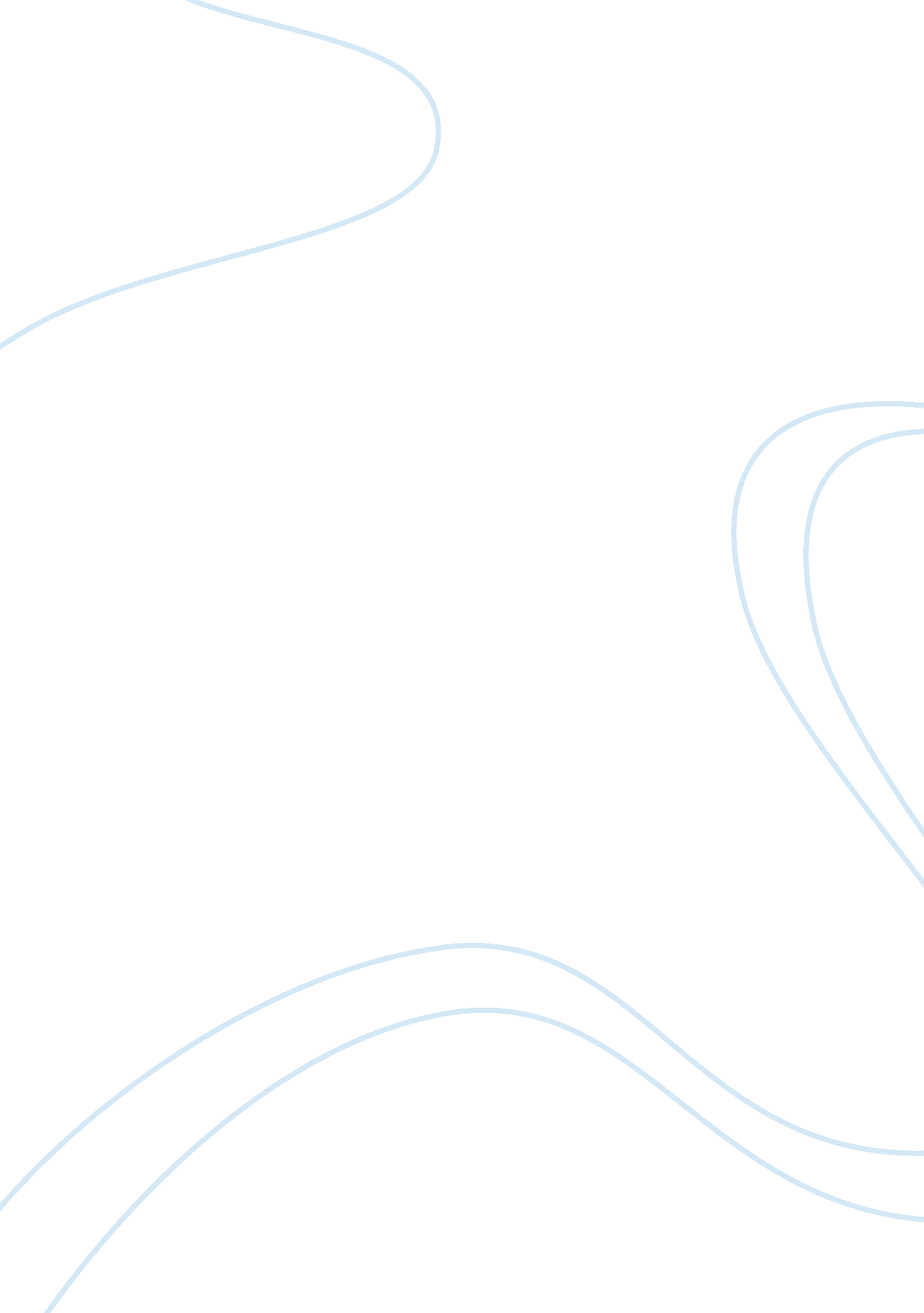 Tcs environmental policyEnvironment, Ecology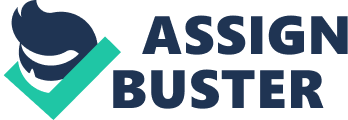 Environmental Policy of TCS Commitment to theenvironmentstems from the Tata Group’s abiding concern for the environment and society, which is embodied in the Tata Code of Conduct. The Tata Group considersclimate changeto be the greatest threat affecting economic stability, vulnerable communities and the society at large. The Tata Group’s Climate Change Policy mandates that all group companies assumeleadershiproles in climate change mitigation in the pursuit of business aspirations and enhancement of shareholder value. In the business of providing IT services, business solutions and outsourcing. Our environmental impacts result from our business operations globally and through the services and solutions that we provide our customers with. True to the Tata spirit, TCS regards climate change mitigation and environmental improvement as essential features of its sustainable businessphilosophy. We are committed to continuously benchmarking and enhancing our own environmental performance through the reduction of our carbon and ecological footprints with the involvement of our business associates and partners, thereby striving to be leaders in our industry sector. Through our services and solutions, we endeavor to help customers improve their environmental performance toward their sustainability objectives. Aim to fulfill our environmental commitments through the following broad-level actions: * Integrate energy and environmental considerations in the design of new infrastructural facilities * Improve resource efficiency in operations, especially for key resources such as energy and water * Adopt the " 3-R" (reduce, reuse and recycle) philosophy for all types of wastes toward prevention ofpollutionand dispose of " inevitable" wastes, especially electronic waste, in line with regulatory requirements or industry best practices * Promote " green procurement" to the maximum extent possible * Consider stakeholder expectations on our environmental performance in the design of infrastructure, operations, processes and solutions to the extent feasible * Set, monitor and review objectives and targets on an ongoing basis toward achieving continuous improvement in environmental performance and the overall environmental management system * Remain committed to complying with all the applicable environmental and related legal and other requirements and, wherever feasible, enhance the prescribed standards in all the countries that we perate out of * Continue public reporting of our environmental performance and our contribution to climate change-related issues through relevant national and international forums and to other stakeholders through appropriatecommunicationchannels * Communicate the environmental policy to all employees, business associates and other stakeholders and ensure that the policy is available to the public * Review the environmental policy and allied management systems periodically to ensure their continuing applicability and relevance to our operations and evolving stakeholder expectations * Strive to support various voluntary national and international protocols, conventions and agreements on environment protection and proactively engage with governmental and other agencies in driving future environmental policy and regulation At TCS, concern for the environment is integral to our business strategy toward sustainability, and we shall strive to fulfill all our environmental obligations and commitments toward being responsible global corporate citizens. TCS embodies the Tata group’s philosophy of building strong sustainable businesses that are firmly rooted in the community and demonstrate care for the environment. The elements that make for strong corporate sustainability at TCS include the following: * A fair, transparent and value-driven corporate governance * A strong strategy for longer-term business growth * Best-in-class HR processes * Initiatives for community betterment * Our stewardship of the environment Green Procurement Policy As a part of the ongoing commitment to improve the environment, this policy seeks to reduce the environment impacts of our operations and promote sustainable development by the integration of environment performance considerations in the procurement process. committed to the integration of environment performance considerations in the procurement process including planning, acquisition, use and disposal. TCS is committed to considering the environmental aspects, potential impacts and costs, associated with the life cycle assessment of goods and services being acquired. This calls for conscious efforts across TCS in the following areas: 1. Reduce, Reuse and Recycle: TCS is committed to reducing resource consumption and minimizing waste while considering the life-cycle costs of products. We seek to implement the hierarchy of preference to reduce, reuse and recycle resources throughout the procurement activity. 2. Buy Recycled: We are committed to buying recycled/part-recycled products to optimize consumption and stimulate demand for recycled products, promoting the collection and reprocessing of waste and working toward zero discharge to the landfill. 3. " Green" the Supply Chain: We hope to maximize the benefits by encouraging our supplier/vendors to adopt TCS' environment practices. We endeavor to undertake procurement activities with suppliers who share TCS' values. We will actively promote the green procurement policy throughout our supply chain to ensure selection that has minimum environmental impact. Green Procurement Green procurement or environmentally preferable purchasing (EPP) is the practice of procuring products and services that are less harmful to the environment (land, air and water) and all species including humans that depend on environment for survival. Green products are those that are made with less harmful materials or which when produced or used/consumed would have a minimal impact on the environment. Listed below are a few ways through which we aim to integrate the green procurement policy with the TCS environment policy. 1. TCS shall encourage and prefer eco-friendly products, which are more power efficient. 2. TCS shall prefer to purchase from a source that is less polluting or uses cleantechnology. 3. TCS shall encourage and prefer vendors who use recycled packaging material. The possibilities of further reuse and/or recycling shall be explored with the user or the administration department. 4. For software products, as far as possible and to the extent feasible, the preferred mode of delivery shall be through the electronic method (download). A server is proposed to be deployed that would host the most commonly required software. Instead of burning CDs, secured access would be made available to the respective project team to download the product from this common server. 5. The IPD shall make efforts to recycle material from old sites to the practically possible extent. Focus Areas * Promoting procurement from Energy Star Partners * Procurement of low-energy consumption desktop configuration * Procurement of laser printers with GREEN functionality * Procurement of servers with low voltage CPUs and low-wattage storages * Procurement of server racks with efficient cooling systems * Eco-friendly procurement considerations for infrastructure and development * Eco-friendly procurement considerations for consumables  WASTE REDUCTION POLICY At TCS, they are committed to reducing the environmental impact of our operations through appropriate ongoing material management. This calls for a conscious effort across TCS in the following areas: Reduction of waste at source: All delivery centers and offices must manage operations to reduce the quantity or toxicity of waste produced. Such measures include, but are not limited to the following: * Printing reports and documents, whenever possible, on both sides of the paper * Updating mailing and distribution lists periodically to avoid overrun; use of e-mail whenever appropriate * Giving preferential purchasing consideration to products that are reusable, refillable, repairable, more durable, less toxic, recyclable and which avoid excess packaging. Reuse of material wherever possible: All products and materials must be reused wherever possible. * Recycling: It is theresponsibilityof every associate to separate identified recyclable materials and place them in appropriate recycling containers. Office paper, corrugated cardboard and aluminum beverage cans must always be recycled in the appropriately marked container. Other materials are to be recycled whenever feasible and wherever containers are provided. Reuse is preferable to recycling. * Purchasing products with recycled content: All offices across TCS must purchase and use products manufactured from recycled materials whenever feasible. In particular, recycled paper products must be used. It is important that all recycled purchases be reported to the Admin/Purchase Department across TCS for record keeping and reporting purposes In addition to the specific efforts mentioned above, all delivery centers and offices are encouraged to designate one associate as a Recycling Monitor who will serve as liaison to Head –HealthSafety Environment. TCS E-Waste Management Policy Tata Consultancy Services, being an IT-centric organization, contributes majorly to global electronic waste. Reaffirming our commitment to environmental protection, and in accordance with the stringent standards we set ourselves, the eWaste Management Policy reflects our objectives and practices toward this end. 